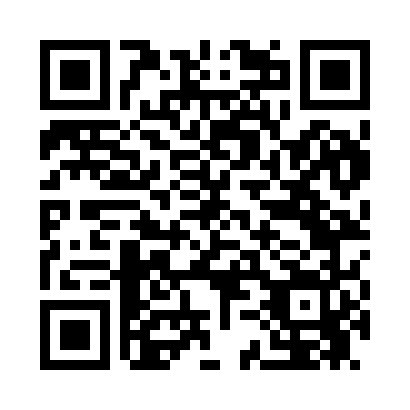 Prayer times for Holly Pond, Alabama, USAMon 1 Jul 2024 - Wed 31 Jul 2024High Latitude Method: Angle Based RulePrayer Calculation Method: Islamic Society of North AmericaAsar Calculation Method: ShafiPrayer times provided by https://www.salahtimes.comDateDayFajrSunriseDhuhrAsrMaghribIsha1Mon4:155:3912:514:368:029:262Tue4:155:3912:514:368:029:263Wed4:165:4012:514:368:029:264Thu4:165:4012:514:378:029:265Fri4:175:4112:514:378:029:256Sat4:185:4112:514:378:019:257Sun4:185:4212:524:378:019:258Mon4:195:4212:524:378:019:249Tue4:205:4312:524:378:019:2410Wed4:205:4312:524:378:009:2311Thu4:215:4412:524:388:009:2312Fri4:225:4412:524:388:009:2213Sat4:235:4512:524:387:599:2214Sun4:245:4612:524:387:599:2115Mon4:245:4612:534:387:599:2016Tue4:255:4712:534:387:589:2017Wed4:265:4812:534:387:589:1918Thu4:275:4812:534:387:579:1819Fri4:285:4912:534:387:569:1720Sat4:295:5012:534:387:569:1721Sun4:305:5012:534:387:559:1622Mon4:315:5112:534:387:559:1523Tue4:325:5212:534:387:549:1424Wed4:325:5212:534:387:539:1325Thu4:335:5312:534:387:539:1226Fri4:345:5412:534:387:529:1127Sat4:355:5412:534:387:519:1028Sun4:365:5512:534:387:509:0929Mon4:375:5612:534:377:509:0830Tue4:385:5712:534:377:499:0731Wed4:395:5712:534:377:489:06